© Crown copyright (and database rights) 2018 OS license 0100019668Production Date:13th November 2020Scale 500when printed at A4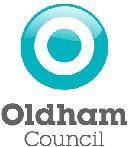 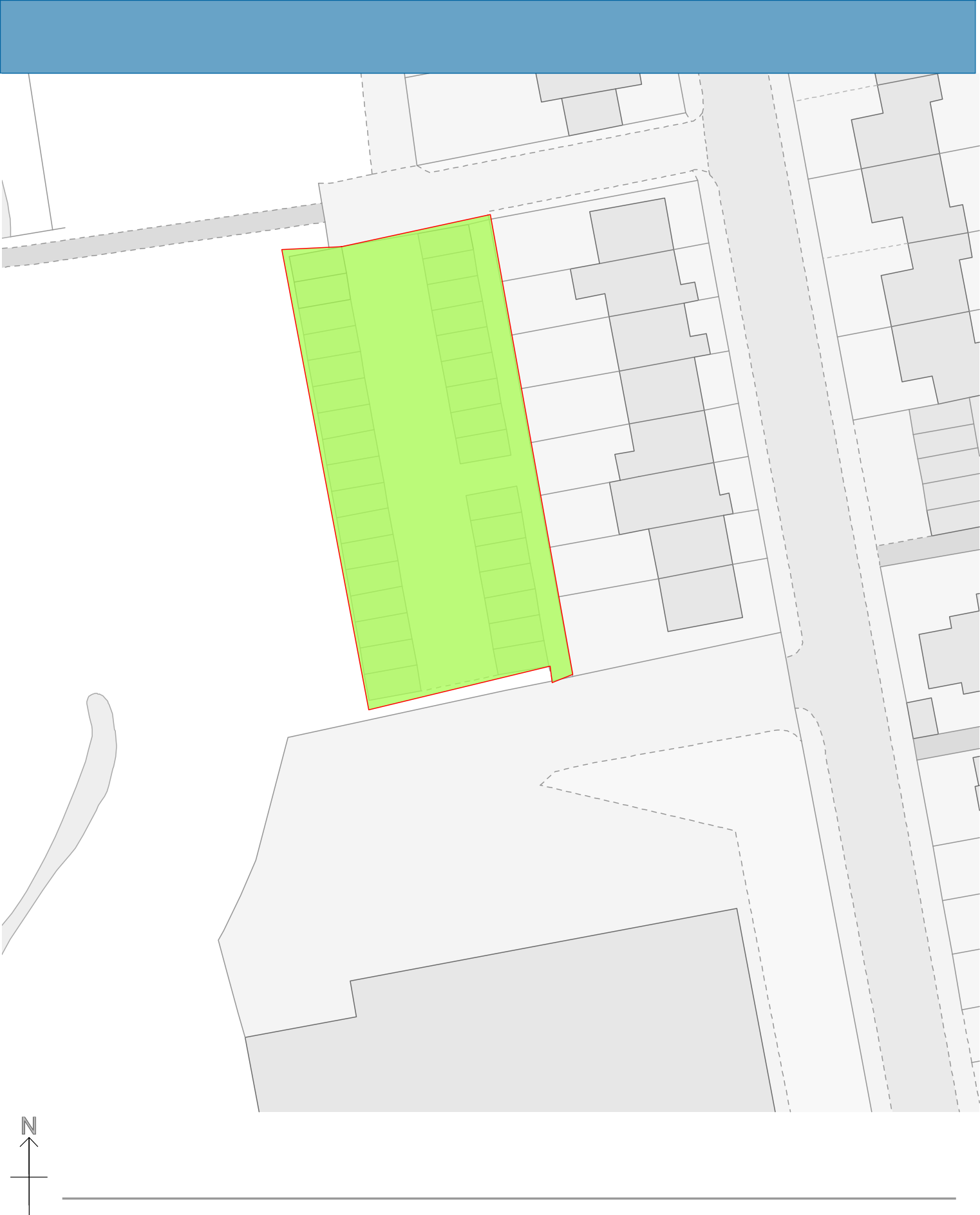 Notes